		Соглашение		О принятии единообразных технических предписаний для колесных транспортных средств, предметов оборудования и частей, которые могут быть установлены и/или использованы на колесных транспортных средствах, 
и об условиях взаимного признания официальных утверждений, выдаваемых на основе этих предписаний*(Пересмотр 2, включающий поправки, вступившие в силу 16 октября 1995 года)		Добавление 112: Правила № 113		Пересмотр 3 − Поправка 1 − Исправление 1Исправление 1 к дополнению 2 к поправкам серии 01 (опечатка, исправленная секретариатом)		Единообразные предписания, касающиеся официального утверждения автомобильных фар, испускающих симметричный луч ближнего или дальнего света либо оба луча и оснащенных лампами накаливания, газоразрядными источниками света или модулями СИД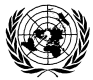 ОРГАНИЗАЦИЯ ОБЪЕДИНЕННЫХ НАЦИЙПриложение 8 изменить следующим образом:«Приложение 8		Периоды работы при испытании на стабильность фотометрических характеристикСокращения:	P:	фара ближнего света		D:	фара дальнего света (D1 + D2 означает два луча дальнего света)		F:	передняя противотуманная фара »E/ECE/324/Rev.2/Add.112/Rev.3/Amend.1/Corr.1-E/ECE/TRANS/505/Rev.2/Add.112/Rev.3/Amend.1/Corr.1                  E/ECE/324/Rev.2/Add.112/Rev.3/Amend.1/Corr.1-E/ECE/TRANS/505/Rev.2/Add.112/Rev.3/Amend.1/Corr.1                  E/ECE/324/Rev.2/Add.112/Rev.3/Amend.1/Corr.1-E/ECE/TRANS/505/Rev.2/Add.112/Rev.3/Amend.1/Corr.1                  29 April 2016:	означает цикл, предусматривающий 15 минут в выключенном 
	состоянии и 5 минут в зажженном состоянии.:	означает цикл, предусматривающий 15 минут в выключенном 
	состоянии и 5 минут в зажженном состоянии.:	означает цикл, предусматривающий 15 минут в выключенном 
	состоянии и 5 минут в зажженном состоянии.:	означает цикл, предусматривающий 15 минут в выключенном 
	состоянии и 5 минут в зажженном состоянии.:	означает цикл, предусматривающий 15 минут в выключенном 
	состоянии и 5 минут в зажженном состоянии.:	означает цикл, предусматривающий 15 минут в выключенном 
	состоянии и 5 минут в зажженном состоянии.:	означает цикл, предусматривающий 15 минут в выключенном 
	состоянии и 5 минут в зажженном состоянии.:	означает цикл, предусматривающий 15 минут в выключенном 
	состоянии и 5 минут в зажженном состоянии.:	означает цикл, предусматривающий 15 минут в выключенном 
	состоянии и 5 минут в зажженном состоянии.:	означает цикл, предусматривающий 15 минут в выключенном 
	состоянии и 5 минут в зажженном состоянии.: 	означает цикл, предусматривающий 9 минут в выключенном 
	состоянии и 1 минуту в зажженном состоянии.: 	означает цикл, предусматривающий 9 минут в выключенном 
	состоянии и 1 минуту в зажженном состоянии.: 	означает цикл, предусматривающий 9 минут в выключенном 
	состоянии и 1 минуту в зажженном состоянии.: 	означает цикл, предусматривающий 9 минут в выключенном 
	состоянии и 1 минуту в зажженном состоянии.: 	означает цикл, предусматривающий 9 минут в выключенном 
	состоянии и 1 минуту в зажженном состоянии.: 	означает цикл, предусматривающий 9 минут в выключенном 
	состоянии и 1 минуту в зажженном состоянии.: 	означает цикл, предусматривающий 9 минут в выключенном 
	состоянии и 1 минуту в зажженном состоянии.: 	означает цикл, предусматривающий 9 минут в выключенном 
	состоянии и 1 минуту в зажженном состоянии.: 	означает цикл, предусматривающий 9 минут в выключенном 
	состоянии и 1 минуту в зажженном состоянии.: 	означает цикл, предусматривающий 9 минут в выключенном 
	состоянии и 1 минуту в зажженном состоянии.Все указанные ниже сгруппированные огни и передние противотуманные фары вместе с добавленными маркировочными обозначениями класса В приведены в качестве примеров и не являются исчерпывающими.Все указанные ниже сгруппированные огни и передние противотуманные фары вместе с добавленными маркировочными обозначениями класса В приведены в качестве примеров и не являются исчерпывающими.Все указанные ниже сгруппированные огни и передние противотуманные фары вместе с добавленными маркировочными обозначениями класса В приведены в качестве примеров и не являются исчерпывающими.Все указанные ниже сгруппированные огни и передние противотуманные фары вместе с добавленными маркировочными обозначениями класса В приведены в качестве примеров и не являются исчерпывающими.Все указанные ниже сгруппированные огни и передние противотуманные фары вместе с добавленными маркировочными обозначениями класса В приведены в качестве примеров и не являются исчерпывающими.Все указанные ниже сгруппированные огни и передние противотуманные фары вместе с добавленными маркировочными обозначениями класса В приведены в качестве примеров и не являются исчерпывающими.Все указанные ниже сгруппированные огни и передние противотуманные фары вместе с добавленными маркировочными обозначениями класса В приведены в качестве примеров и не являются исчерпывающими.P, D или F1.	P,D или F (C-BS, R-BS или B)P, D или F1.	P,D или F (C-BS, R-BS или B)P, D или F1.	P,D или F (C-BS, R-BS или B)P, D или F1.	P,D или F (C-BS, R-BS или B)P, D или F1.	P,D или F (C-BS, R-BS или B)P, D или F1.	P,D или F (C-BS, R-BS или B)P, D или F1.	P,D или F (C-BS, R-BS или B)P, D или F1.	P,D или F (C-BS, R-BS или B)P, D или F1.	P,D или F (C-BS, R-BS или B)P, D или F1.	P,D или F (C-BS, R-BS или B)P, D или F1.	P,D или F (C-BS, R-BS или B)P, D или F1.	P,D или F (C-BS, R-BS или B)P, D или F1.	P,D или F (C-BS, R-BS или B)P, D или F1.	P,D или F (C-BS, R-BS или B)P, D или F1.	P,D или F (C-BS, R-BS или B)P, D или F1.	P,D или F (C-BS, R-BS или B)0	6	12 ч.	12 ч.DP2.	P+D (CR-BS) 	или P+D1+D2 (CR-BS R-BS)DP2.	P+D (CR-BS) 	или P+D1+D2 (CR-BS R-BS)DP2.	P+D (CR-BS) 	или P+D1+D2 (CR-BS R-BS)DP2.	P+D (CR-BS) 	или P+D1+D2 (CR-BS R-BS)DP2.	P+D (CR-BS) 	или P+D1+D2 (CR-BS R-BS)DP2.	P+D (CR-BS) 	или P+D1+D2 (CR-BS R-BS)DP2.	P+D (CR-BS) 	или P+D1+D2 (CR-BS R-BS)DP2.	P+D (CR-BS) 	или P+D1+D2 (CR-BS R-BS)DP2.	P+D (CR-BS) 	или P+D1+D2 (CR-BS R-BS)DP2.	P+D (CR-BS) 	или P+D1+D2 (CR-BS R-BS)DP2.	P+D (CR-BS) 	или P+D1+D2 (CR-BS R-BS)DP2.	P+D (CR-BS) 	или P+D1+D2 (CR-BS R-BS)DP2.	P+D (CR-BS) 	или P+D1+D2 (CR-BS R-BS)DP2.	P+D (CR-BS) 	или P+D1+D2 (CR-BS R-BS)DP2.	P+D (CR-BS) 	или P+D1+D2 (CR-BS R-BS)DP2.	P+D (CR-BS) 	или P+D1+D2 (CR-BS R-BS)DP2.	P+D (CR-BS) 	или P+D1+D2 (CR-BS R-BS)DP2.	P+D (CR-BS) 	или P+D1+D2 (CR-BS R-BS)DP2.	P+D (CR-BS) 	или P+D1+D2 (CR-BS R-BS)DP2.	P+D (CR-BS) 	или P+D1+D2 (CR-BS R-BS)0	6	12 ч.	12 ч.DP3.	P+D (C/R-BS) 	или P+D1+D2 (C/R-BS R-BS)DP3.	P+D (C/R-BS) 	или P+D1+D2 (C/R-BS R-BS)DP3.	P+D (C/R-BS) 	или P+D1+D2 (C/R-BS R-BS)DP3.	P+D (C/R-BS) 	или P+D1+D2 (C/R-BS R-BS)DP3.	P+D (C/R-BS) 	или P+D1+D2 (C/R-BS R-BS)DP3.	P+D (C/R-BS) 	или P+D1+D2 (C/R-BS R-BS)DP3.	P+D (C/R-BS) 	или P+D1+D2 (C/R-BS R-BS)DP3.	P+D (C/R-BS) 	или P+D1+D2 (C/R-BS R-BS)DP3.	P+D (C/R-BS) 	или P+D1+D2 (C/R-BS R-BS)DP3.	P+D (C/R-BS) 	или P+D1+D2 (C/R-BS R-BS)DP3.	P+D (C/R-BS) 	или P+D1+D2 (C/R-BS R-BS)DP3.	P+D (C/R-BS) 	или P+D1+D2 (C/R-BS R-BS)DP3.	P+D (C/R-BS) 	или P+D1+D2 (C/R-BS R-BS)DP3.	P+D (C/R-BS) 	или P+D1+D2 (C/R-BS R-BS)DP3.	P+D (C/R-BS) 	или P+D1+D2 (C/R-BS R-BS)DP3.	P+D (C/R-BS) 	или P+D1+D2 (C/R-BS R-BS)DP3.	P+D (C/R-BS) 	или P+D1+D2 (C/R-BS R-BS)DP3.	P+D (C/R-BS) 	или P+D1+D2 (C/R-BS R-BS)DP3.	P+D (C/R-BS) 	или P+D1+D2 (C/R-BS R-BS)DP3.	P+D (C/R-BS) 	или P+D1+D2 (C/R-BS R-BS)0	6	12 ч.	12 ч.FP4.	P+F (C-BS B)FP4.	P+F (C-BS B)FP4.	P+F (C-BS B)FP4.	P+F (C-BS B)FP4.	P+F (C-BS B)FP4.	P+F (C-BS B)FP4.	P+F (C-BS B)FP4.	P+F (C-BS B)FP4.	P+F (C-BS B)FP4.	P+F (C-BS B)FP4.	P+F (C-BS B)FP4.	P+F (C-BS B)FP4.	P+F (C-BS B)FP4.	P+F (C-BS B)FP4.	P+F (C-BS B)FP4.	P+F (C-BS B)FP4.	P+F (C-BS B)FP4.	P+F (C-BS B)FP4.	P+F (C-BS B)FP4.	P+F (C-BS B)0	6	12 ч.	12 ч.FP5.	P+F (C-BS B/) или C-BS/BFP5.	P+F (C-BS B/) или C-BS/BFP5.	P+F (C-BS B/) или C-BS/BFP5.	P+F (C-BS B/) или C-BS/BFP5.	P+F (C-BS B/) или C-BS/BFP5.	P+F (C-BS B/) или C-BS/BFP5.	P+F (C-BS B/) или C-BS/BFP5.	P+F (C-BS B/) или C-BS/BFP5.	P+F (C-BS B/) или C-BS/BFP5.	P+F (C-BS B/) или C-BS/BFP5.	P+F (C-BS B/) или C-BS/BFP5.	P+F (C-BS B/) или C-BS/BFP5.	P+F (C-BS B/) или C-BS/BFP5.	P+F (C-BS B/) или C-BS/BFP5.	P+F (C-BS B/) или C-BS/BFP5.	P+F (C-BS B/) или C-BS/BFP5.	P+F (C-BS B/) или C-BS/BFP5.	P+F (C-BS B/) или C-BS/BFP5.	P+F (C-BS B/) или C-BS/BFP5.	P+F (C-BS B/) или C-BS/B0	6	12 ч.	12 ч.DF6.	D+F (R-BS B) или 	D1+D2+F (R-BS R-BS B)DF6.	D+F (R-BS B) или 	D1+D2+F (R-BS R-BS B)DF6.	D+F (R-BS B) или 	D1+D2+F (R-BS R-BS B)DF6.	D+F (R-BS B) или 	D1+D2+F (R-BS R-BS B)DF6.	D+F (R-BS B) или 	D1+D2+F (R-BS R-BS B)DF6.	D+F (R-BS B) или 	D1+D2+F (R-BS R-BS B)DF6.	D+F (R-BS B) или 	D1+D2+F (R-BS R-BS B)DF6.	D+F (R-BS B) или 	D1+D2+F (R-BS R-BS B)DF6.	D+F (R-BS B) или 	D1+D2+F (R-BS R-BS B)DF6.	D+F (R-BS B) или 	D1+D2+F (R-BS R-BS B)DF6.	D+F (R-BS B) или 	D1+D2+F (R-BS R-BS B)DF6.	D+F (R-BS B) или 	D1+D2+F (R-BS R-BS B)DF6.	D+F (R-BS B) или 	D1+D2+F (R-BS R-BS B)DF6.	D+F (R-BS B) или 	D1+D2+F (R-BS R-BS B)DF6.	D+F (R-BS B) или 	D1+D2+F (R-BS R-BS B)DF6.	D+F (R-BS B) или 	D1+D2+F (R-BS R-BS B)DF6.	D+F (R-BS B) или 	D1+D2+F (R-BS R-BS B)DF6.	D+F (R-BS B) или 	D1+D2+F (R-BS R-BS B)DF6.	D+F (R-BS B) или 	D1+D2+F (R-BS R-BS B)DF6.	D+F (R-BS B) или 	D1+D2+F (R-BS R-BS B)0	6	12 ч.	12 ч.DF7.	D+F (R-BS B/) или 	D1+D2+F (R-BS R-BS B/)DF7.	D+F (R-BS B/) или 	D1+D2+F (R-BS R-BS B/)DF7.	D+F (R-BS B/) или 	D1+D2+F (R-BS R-BS B/)DF7.	D+F (R-BS B/) или 	D1+D2+F (R-BS R-BS B/)DF7.	D+F (R-BS B/) или 	D1+D2+F (R-BS R-BS B/)DF7.	D+F (R-BS B/) или 	D1+D2+F (R-BS R-BS B/)DF7.	D+F (R-BS B/) или 	D1+D2+F (R-BS R-BS B/)DF7.	D+F (R-BS B/) или 	D1+D2+F (R-BS R-BS B/)DF7.	D+F (R-BS B/) или 	D1+D2+F (R-BS R-BS B/)DF7.	D+F (R-BS B/) или 	D1+D2+F (R-BS R-BS B/)DF7.	D+F (R-BS B/) или 	D1+D2+F (R-BS R-BS B/)DF7.	D+F (R-BS B/) или 	D1+D2+F (R-BS R-BS B/)DF7.	D+F (R-BS B/) или 	D1+D2+F (R-BS R-BS B/)DF7.	D+F (R-BS B/) или 	D1+D2+F (R-BS R-BS B/)DF7.	D+F (R-BS B/) или 	D1+D2+F (R-BS R-BS B/)DF7.	D+F (R-BS B/) или 	D1+D2+F (R-BS R-BS B/)DF7.	D+F (R-BS B/) или 	D1+D2+F (R-BS R-BS B/)DF7.	D+F (R-BS B/) или 	D1+D2+F (R-BS R-BS B/)DF7.	D+F (R-BS B/) или 	D1+D2+F (R-BS R-BS B/)DF7.	D+F (R-BS B/) или 	D1+D2+F (R-BS R-BS B/)0	6	12 ч.	12 ч.D+FP8.	P+D+F (CR-BS B) 	или P+D1+D2+F (CR-BS R-BS B)D+FP8.	P+D+F (CR-BS B) 	или P+D1+D2+F (CR-BS R-BS B)D+FP8.	P+D+F (CR-BS B) 	или P+D1+D2+F (CR-BS R-BS B)D+FP8.	P+D+F (CR-BS B) 	или P+D1+D2+F (CR-BS R-BS B)D+FP8.	P+D+F (CR-BS B) 	или P+D1+D2+F (CR-BS R-BS B)D+FP8.	P+D+F (CR-BS B) 	или P+D1+D2+F (CR-BS R-BS B)D+FP8.	P+D+F (CR-BS B) 	или P+D1+D2+F (CR-BS R-BS B)D+FP8.	P+D+F (CR-BS B) 	или P+D1+D2+F (CR-BS R-BS B)D+FP8.	P+D+F (CR-BS B) 	или P+D1+D2+F (CR-BS R-BS B)D+FP8.	P+D+F (CR-BS B) 	или P+D1+D2+F (CR-BS R-BS B)D+FP8.	P+D+F (CR-BS B) 	или P+D1+D2+F (CR-BS R-BS B)D+FP8.	P+D+F (CR-BS B) 	или P+D1+D2+F (CR-BS R-BS B)D+FP8.	P+D+F (CR-BS B) 	или P+D1+D2+F (CR-BS R-BS B)D+FP8.	P+D+F (CR-BS B) 	или P+D1+D2+F (CR-BS R-BS B)D+FP8.	P+D+F (CR-BS B) 	или P+D1+D2+F (CR-BS R-BS B)D+FP8.	P+D+F (CR-BS B) 	или P+D1+D2+F (CR-BS R-BS B)D+FP8.	P+D+F (CR-BS B) 	или P+D1+D2+F (CR-BS R-BS B)D+FP8.	P+D+F (CR-BS B) 	или P+D1+D2+F (CR-BS R-BS B)D+FP8.	P+D+F (CR-BS B) 	или P+D1+D2+F (CR-BS R-BS B)D+FP8.	P+D+F (CR-BS B) 	или P+D1+D2+F (CR-BS R-BS B)0	6	12 ч.	12 ч.FDP9.	P+D+F (C/R-BS B) 	или P+D1+D2+F (C/R-BS R-BS B)FDP9.	P+D+F (C/R-BS B) 	или P+D1+D2+F (C/R-BS R-BS B)FDP9.	P+D+F (C/R-BS B) 	или P+D1+D2+F (C/R-BS R-BS B)FDP9.	P+D+F (C/R-BS B) 	или P+D1+D2+F (C/R-BS R-BS B)FDP9.	P+D+F (C/R-BS B) 	или P+D1+D2+F (C/R-BS R-BS B)FDP9.	P+D+F (C/R-BS B) 	или P+D1+D2+F (C/R-BS R-BS B)FDP9.	P+D+F (C/R-BS B) 	или P+D1+D2+F (C/R-BS R-BS B)FDP9.	P+D+F (C/R-BS B) 	или P+D1+D2+F (C/R-BS R-BS B)FDP9.	P+D+F (C/R-BS B) 	или P+D1+D2+F (C/R-BS R-BS B)FDP9.	P+D+F (C/R-BS B) 	или P+D1+D2+F (C/R-BS R-BS B)FDP9.	P+D+F (C/R-BS B) 	или P+D1+D2+F (C/R-BS R-BS B)FDP9.	P+D+F (C/R-BS B) 	или P+D1+D2+F (C/R-BS R-BS B)FDP9.	P+D+F (C/R-BS B) 	или P+D1+D2+F (C/R-BS R-BS B)FDP9.	P+D+F (C/R-BS B) 	или P+D1+D2+F (C/R-BS R-BS B)FDP9.	P+D+F (C/R-BS B) 	или P+D1+D2+F (C/R-BS R-BS B)FDP9.	P+D+F (C/R-BS B) 	или P+D1+D2+F (C/R-BS R-BS B)FDP9.	P+D+F (C/R-BS B) 	или P+D1+D2+F (C/R-BS R-BS B)FDP9.	P+D+F (C/R-BS B) 	или P+D1+D2+F (C/R-BS R-BS B)FDP9.	P+D+F (C/R-BS B) 	или P+D1+D2+F (C/R-BS R-BS B)FDP9.	P+D+F (C/R-BS B) 	или P+D1+D2+F (C/R-BS R-BS B)FDP9.	P+D+F (C/R-BS B) 	или P+D1+D2+F (C/R-BS R-BS B)FDP9.	P+D+F (C/R-BS B) 	или P+D1+D2+F (C/R-BS R-BS B)FDP9.	P+D+F (C/R-BS B) 	или P+D1+D2+F (C/R-BS R-BS B)FDP9.	P+D+F (C/R-BS B) 	или P+D1+D2+F (C/R-BS R-BS B)0	6	12 ч.	12 ч.FFFFFFFFDP10.	P+D+F (CR-BS B/) 	или P+D1+D2+F (CR-BS R-BS B/)DP10.	P+D+F (CR-BS B/) 	или P+D1+D2+F (CR-BS R-BS B/)DP10.	P+D+F (CR-BS B/) 	или P+D1+D2+F (CR-BS R-BS B/)DP10.	P+D+F (CR-BS B/) 	или P+D1+D2+F (CR-BS R-BS B/)DP10.	P+D+F (CR-BS B/) 	или P+D1+D2+F (CR-BS R-BS B/)DP10.	P+D+F (CR-BS B/) 	или P+D1+D2+F (CR-BS R-BS B/)DP10.	P+D+F (CR-BS B/) 	или P+D1+D2+F (CR-BS R-BS B/)DP10.	P+D+F (CR-BS B/) 	или P+D1+D2+F (CR-BS R-BS B/)DP10.	P+D+F (CR-BS B/) 	или P+D1+D2+F (CR-BS R-BS B/)DP10.	P+D+F (CR-BS B/) 	или P+D1+D2+F (CR-BS R-BS B/)DP10.	P+D+F (CR-BS B/) 	или P+D1+D2+F (CR-BS R-BS B/)DP10.	P+D+F (CR-BS B/) 	или P+D1+D2+F (CR-BS R-BS B/)DP10.	P+D+F (CR-BS B/) 	или P+D1+D2+F (CR-BS R-BS B/)DP10.	P+D+F (CR-BS B/) 	или P+D1+D2+F (CR-BS R-BS B/)DP10.	P+D+F (CR-BS B/) 	или P+D1+D2+F (CR-BS R-BS B/)DP10.	P+D+F (CR-BS B/) 	или P+D1+D2+F (CR-BS R-BS B/)0	6	12 ч.	12 ч.FDP11.	P+D+F (C/R-BS B/) 	или P+D1+D2+F (C/R-BS R-BS/B)FDP11.	P+D+F (C/R-BS B/) 	или P+D1+D2+F (C/R-BS R-BS/B)FDP11.	P+D+F (C/R-BS B/) 	или P+D1+D2+F (C/R-BS R-BS/B)FDP11.	P+D+F (C/R-BS B/) 	или P+D1+D2+F (C/R-BS R-BS/B)FDP11.	P+D+F (C/R-BS B/) 	или P+D1+D2+F (C/R-BS R-BS/B)FDP11.	P+D+F (C/R-BS B/) 	или P+D1+D2+F (C/R-BS R-BS/B)FDP11.	P+D+F (C/R-BS B/) 	или P+D1+D2+F (C/R-BS R-BS/B)FDP11.	P+D+F (C/R-BS B/) 	или P+D1+D2+F (C/R-BS R-BS/B)FDP11.	P+D+F (C/R-BS B/) 	или P+D1+D2+F (C/R-BS R-BS/B)FDP11.	P+D+F (C/R-BS B/) 	или P+D1+D2+F (C/R-BS R-BS/B)FDP11.	P+D+F (C/R-BS B/) 	или P+D1+D2+F (C/R-BS R-BS/B)FDP11.	P+D+F (C/R-BS B/) 	или P+D1+D2+F (C/R-BS R-BS/B)FDP11.	P+D+F (C/R-BS B/) 	или P+D1+D2+F (C/R-BS R-BS/B)FDP11.	P+D+F (C/R-BS B/) 	или P+D1+D2+F (C/R-BS R-BS/B)FDP11.	P+D+F (C/R-BS B/) 	или P+D1+D2+F (C/R-BS R-BS/B)FDP11.	P+D+F (C/R-BS B/) 	или P+D1+D2+F (C/R-BS R-BS/B)FDP11.	P+D+F (C/R-BS B/) 	или P+D1+D2+F (C/R-BS R-BS/B)FDP11.	P+D+F (C/R-BS B/) 	или P+D1+D2+F (C/R-BS R-BS/B)	0	4	8	12 ч.	0	4	8	12 ч.	0	4	8	12 ч.	0	4	8	12 ч.	0	4	8	12 ч.	0	4	8	12 ч.	0	4	8	12 ч.